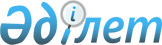 Қазақстан Республикасы Үкіметінің 1999 жылғы 20 желтоқсандағы N 1940 және 2000 жылғы 3 ақпандағы N 155 қаулыларына өзгерістер енгізу туралыҚазақстан Республикасы Үкіметінің Қаулысы 2000 жылғы 4 мамыр N 659

      Қазақстан Республикасының Үкіметі қаулы етеді: 

      1. Қазақстан Республикасы Үкіметінің кейбір шешімдеріне мынадай өзгерістер енгізілсін: 

      1) "Республикалық мемлекеттік почта байланысы кәсіпорнын және оның еншілес кәсіпорындарын қайта ұйымдастыру туралы" Қазақстан Республикасы Үкіметінің 1999 жылғы 20 желтоқсандағы N 1940 P991940_ қаулысына: 

      көрсетілген қаулыға қосымша: 

      Қазпочта акцияларының мемлекеттік пакетін "Қазақстан Халықтық Жинақ Банкі" ашық акционерлік қоғамының басқаруына беру шарттарын белгілеу және почта-жинақ жүйесін қалыптастыру стратегиясын әзірлеу жөніндегі комиссияның құрамына Қазақстан Республикасы Қаржы министрлігінің Мемлекеттік мүлік және жекешелендіру комитетінің төрағасы Мақсұтбек Смағұлұлы Раханов енгізілсін:     көрсетілген құрамнан Данияр Рүстемұлы Әбілғазин шығарылсын:     2)     ЕСКЕРТУ. 2)-тармақша күшін жойды - ҚР Үкіметінің 2001.04.09. N 482              қаулысымен.  P010482_     2. Осы қаулы қол қойылған күнінен бастап күшіне енеді.     Қазақстан Республикасының         Премьер-Министрі      Оқығандар:     Қобдалиева Н.М.     Орынбекова Д.К.    
					© 2012. Қазақстан Республикасы Әділет министрлігінің «Қазақстан Республикасының Заңнама және құқықтық ақпарат институты» ШЖҚ РМК
				